                      КАРАР                                                          ПОСТАНОВЛЕНИЕ            13  март   2018  йыл                  № 7                  13 марта 2018 годаО присвоении  адреса земельному участку         На основании административного регламента по предоставлению муниципальной услуги  Присвоение адресов объекту недвижимого имущества, находящимся в границах населенных пунктов поселения, утвержденного постановлением главы сельского поселения Мутабашевский сельсовет муниципального района Аскинский район Республики Башкортостан № 7 от 26.0З.2015 года, п о с т а н о в л я ю:Объекту недвижимости «Для историко-культурной деятельности», расположенному на земельном участке с кадастровым номером 02:04:15 07 01 :38, присвоить почтовый адрес: Республика Башкортостан, Аскинский район, д.Янкисяк,ул.Центральная,д.4 а .Контроль за выполнением постановления возложить на и.о управляющими  делами сельского поселения Мутабашевский сельсовет Ахматшина Э.Ф.             Глава Сельского поселения :                           А.Г.Файзуллин                                                                                                                           БАШҠОРТОСТАН РЕСПУБЛИКАҺЫАСҠЫН  РАЙОНЫ   МУНИЦИПАЛЬ РАЙОНЫНЫҢ МОТАБАШ АУЫЛ  СОВЕТЫ АУЫЛ  БИЛӘМӘҺЕ ХӘКИМИӘТЕ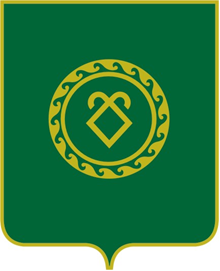               АДМИНИСТРАЦИЯСЕЛЬСКОГО ПОСЕЛЕНИЯМУТАБАШЕВСКИЙ СЕЛЬСОВЕТМУНИЦИПАЛЬНОГО РАЙОНААСКИНСКИЙ РАЙОНРЕСПУБЛИКИ  БАШКОРТОСТАН